Группа Ф1-20 Педагог по физической культуре и спортуУЧЕБНАЯ ДИСЦИПЛИНА«МЕТОДИЧЕСКОЕ ОБЕСПЕЧЕНИЕ ОРГАНИЗАЦИИ ФИЗКУЛЬТУРНОЙ И СПОРТИВНОЙ ДЕЯТЕЛЬНОСТИ»Преподаватель: Максимова С.В.Задание на 07.12.2020 г  (с использованием электронных образовательных технологий)Раздел 1. Теоретическое обоснование организации методической деятельности педагога по физической культуре и спортуТеоретический блок:Задание: изучение и конспектирование лекционного материала.Тема 1.5. Планирование обучения и воспитания младших, средних и старших школьников физическому воспитанию-4 ч1.Особенности методики физического воспитания дошкольников, младших, средних и старших школьников – 2 ч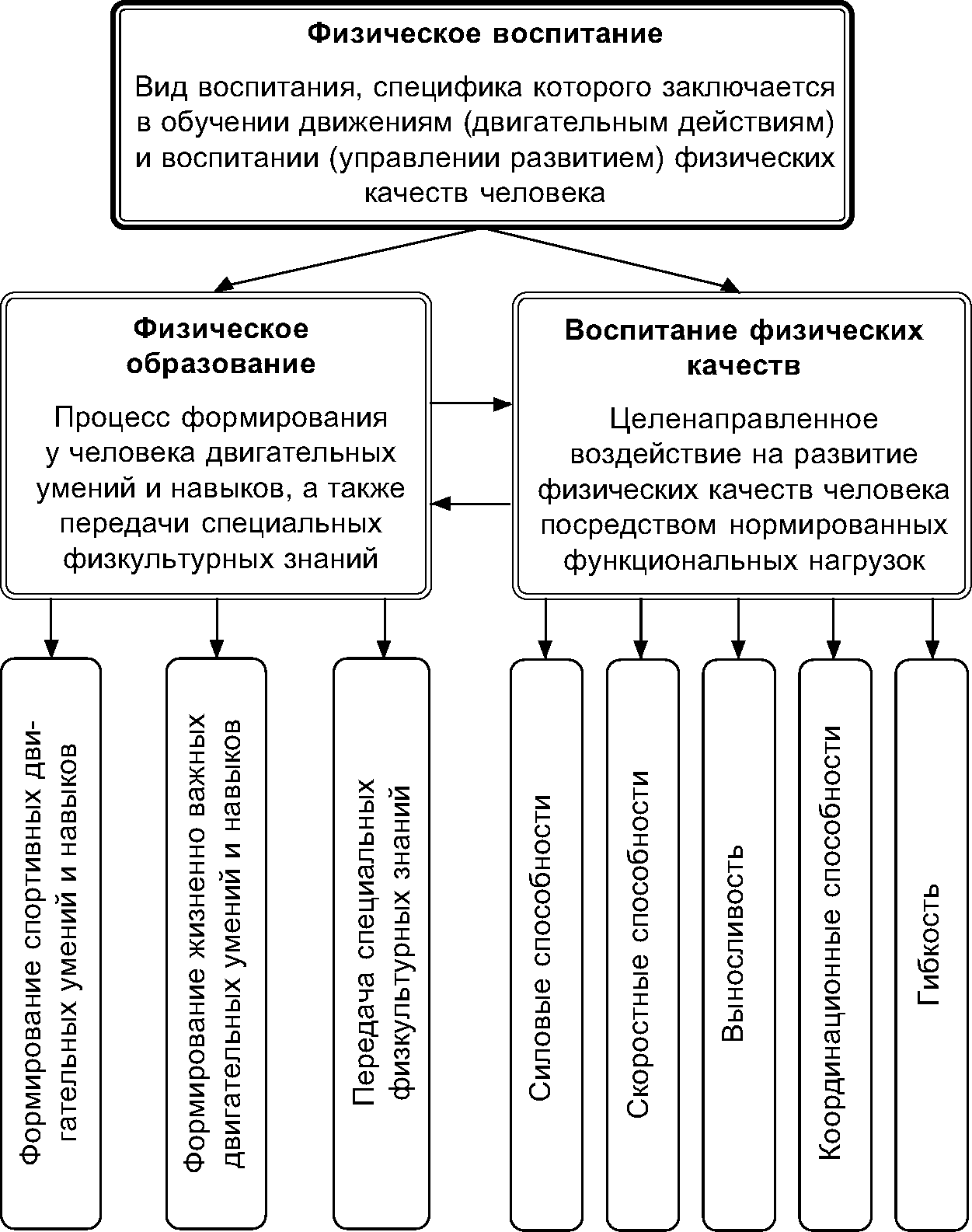 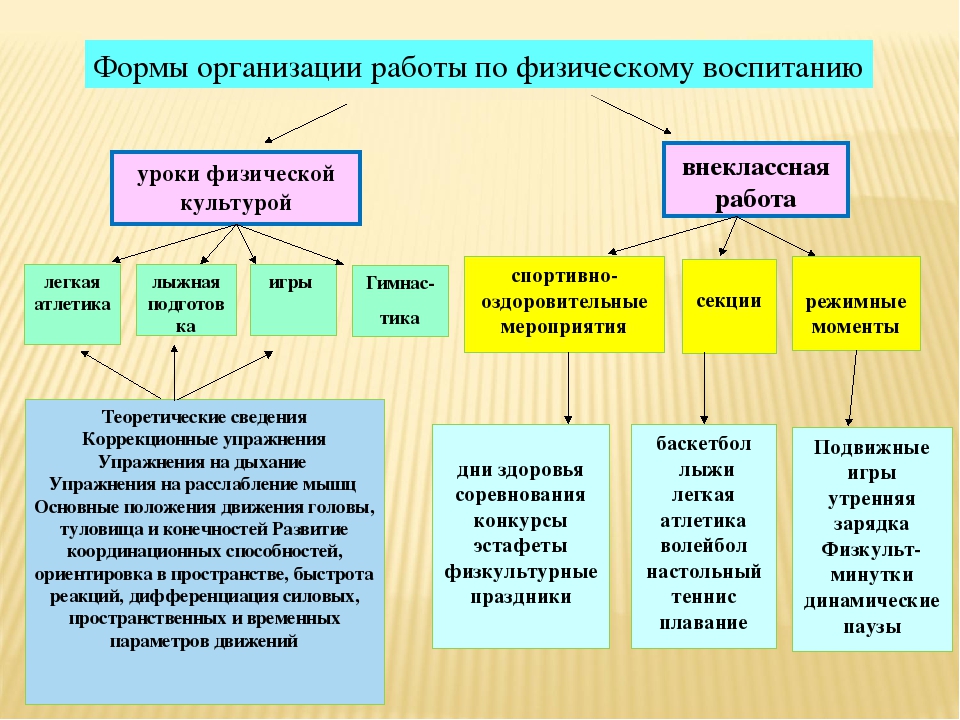 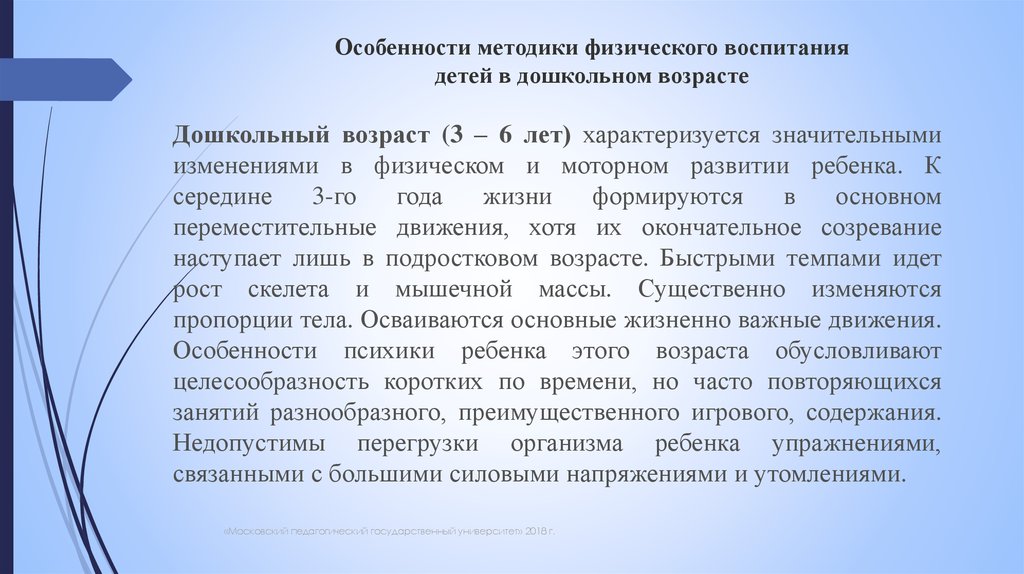 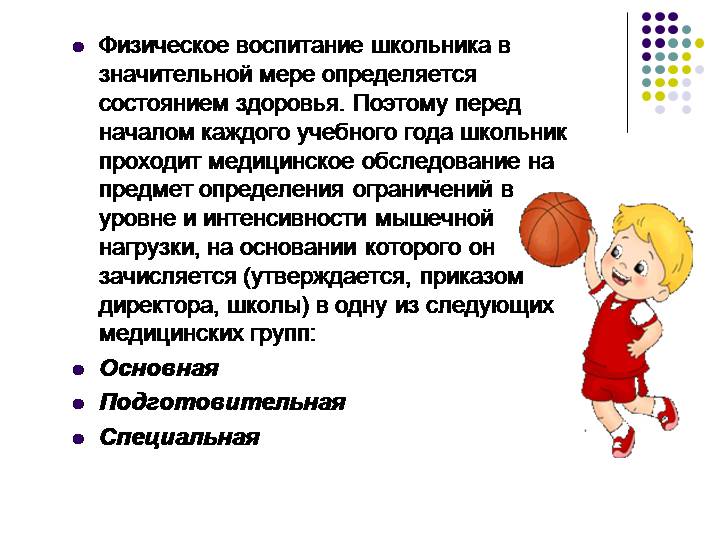 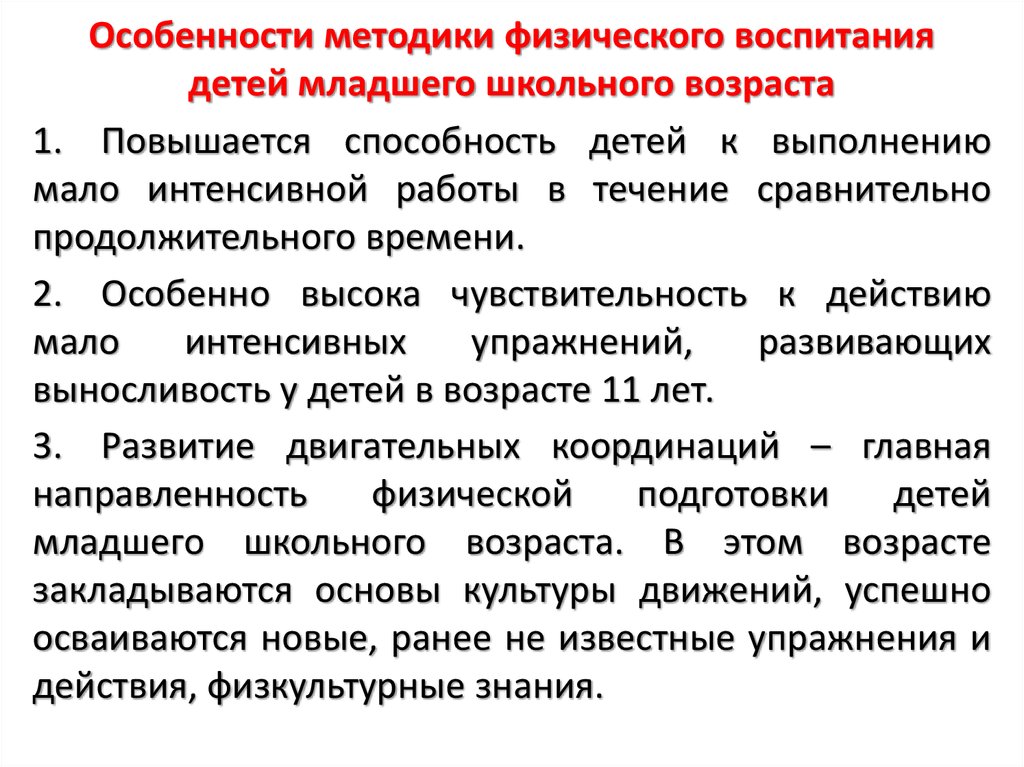 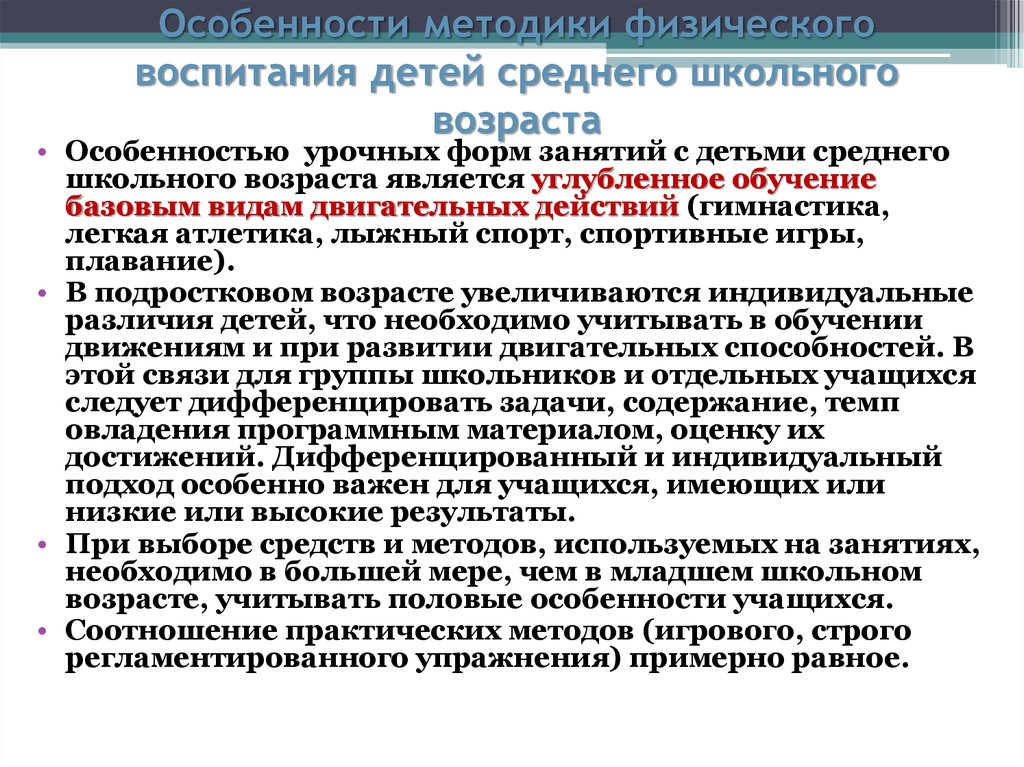 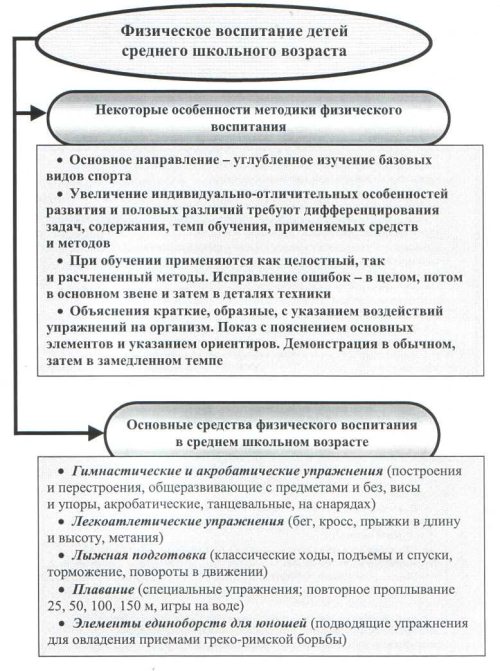 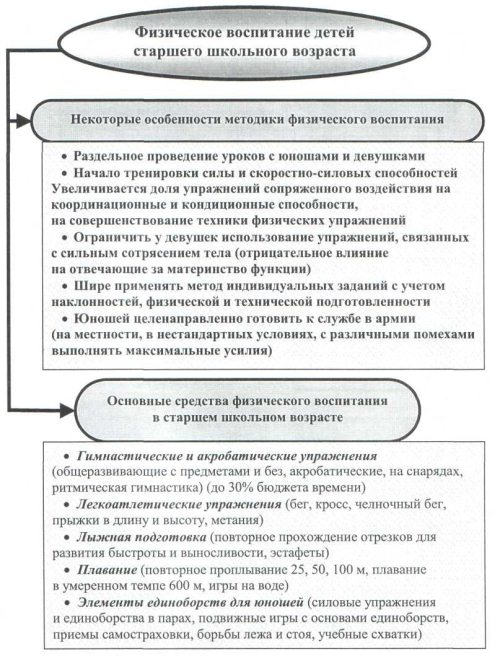 2.Осуществление планирование с учетом возрастных и индивидуально-психологических особенностей обучающихся– 2 ч   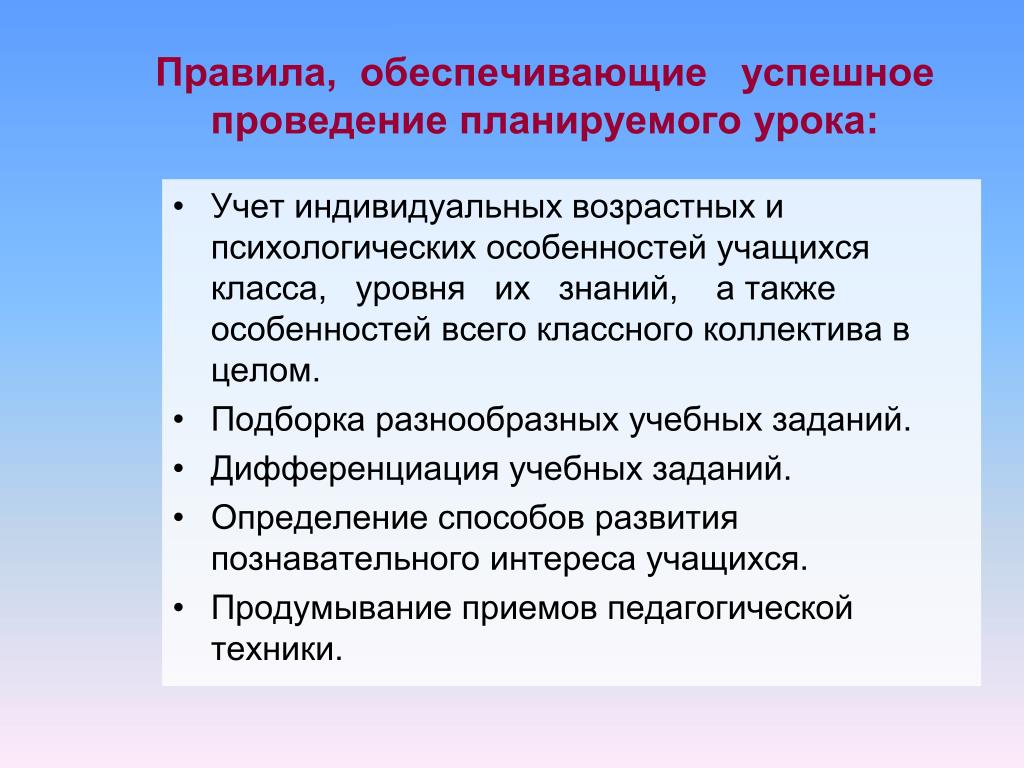 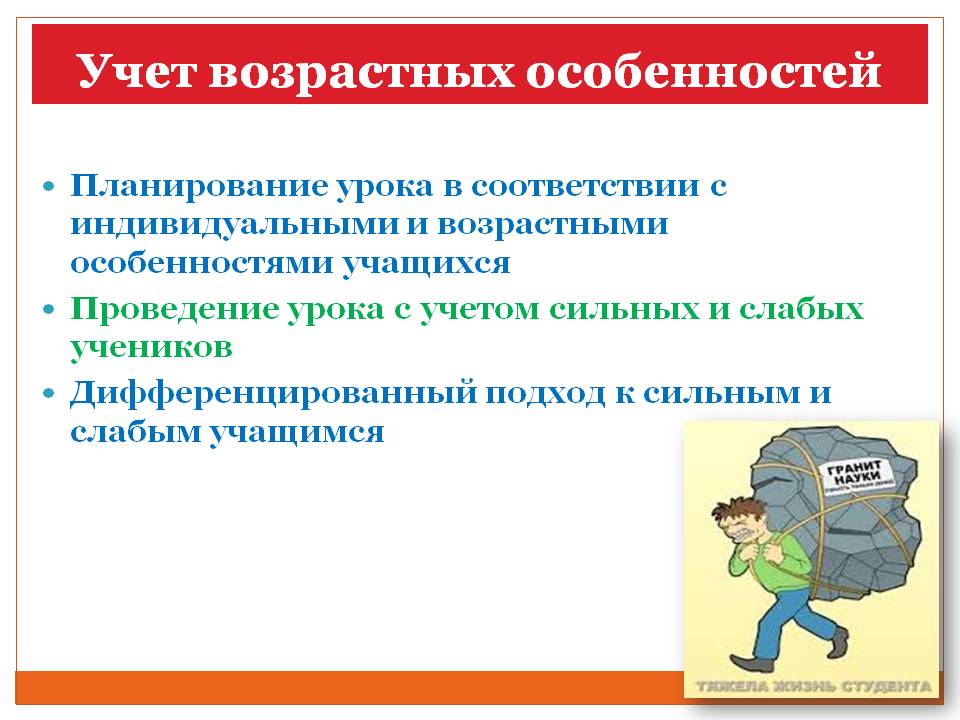 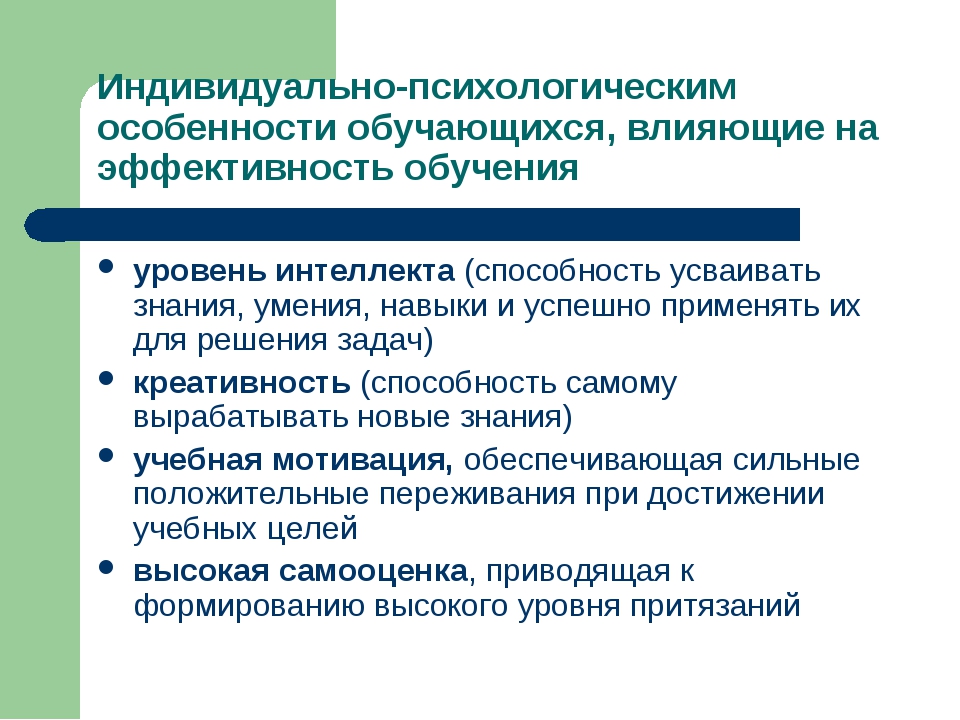 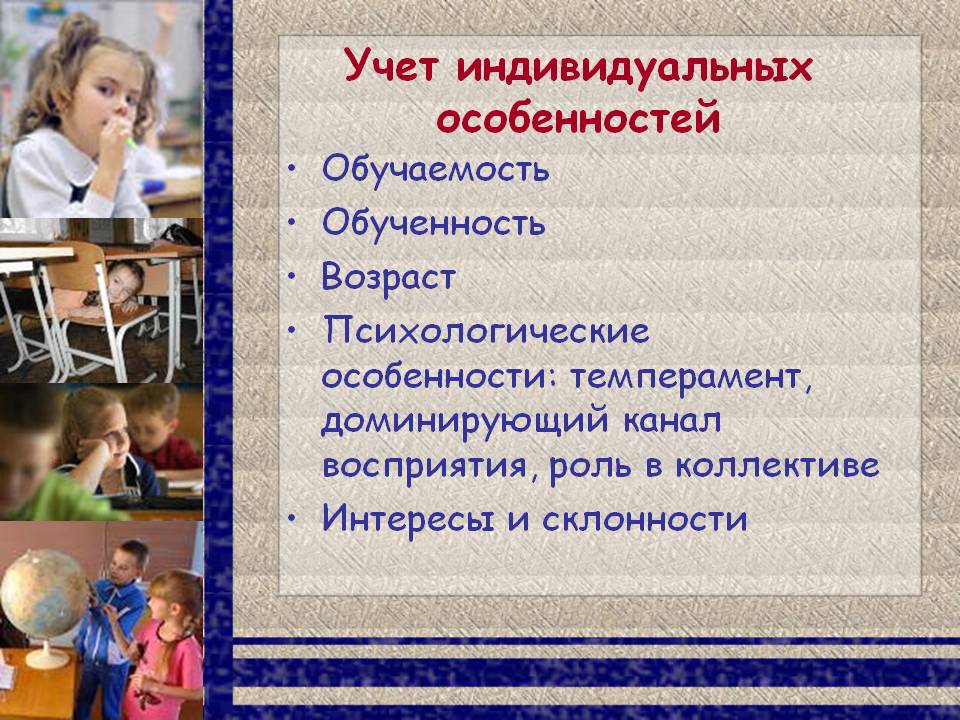 Задание на 12.12.2020 г  Тема 1.6. Ведение документации -4 ч1Виды документации. Требования к ведению журналов, личных дел обучающихся и т.д. – 2 ч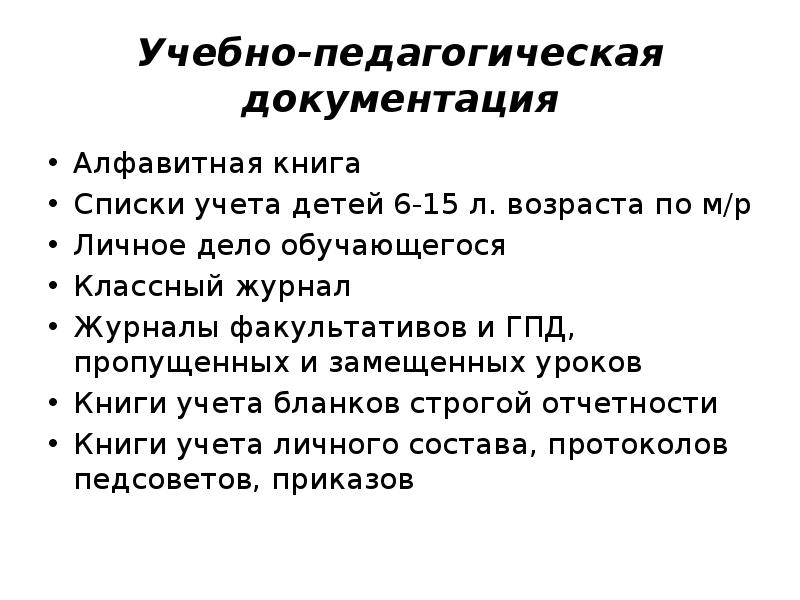 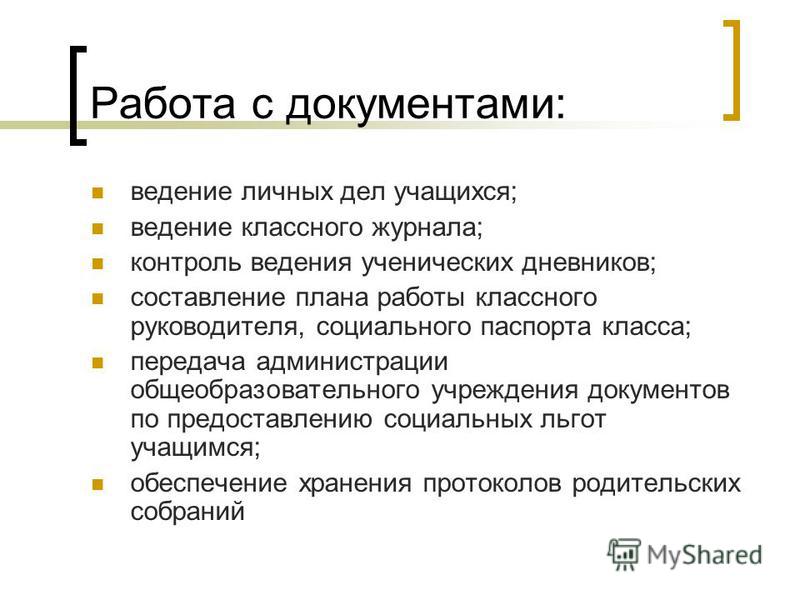 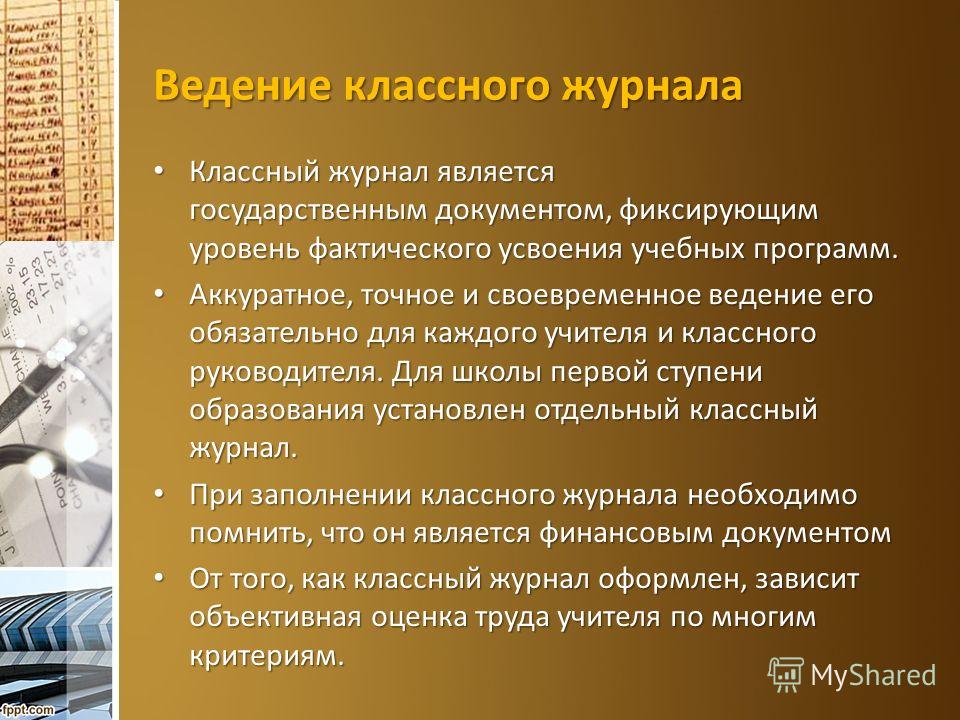 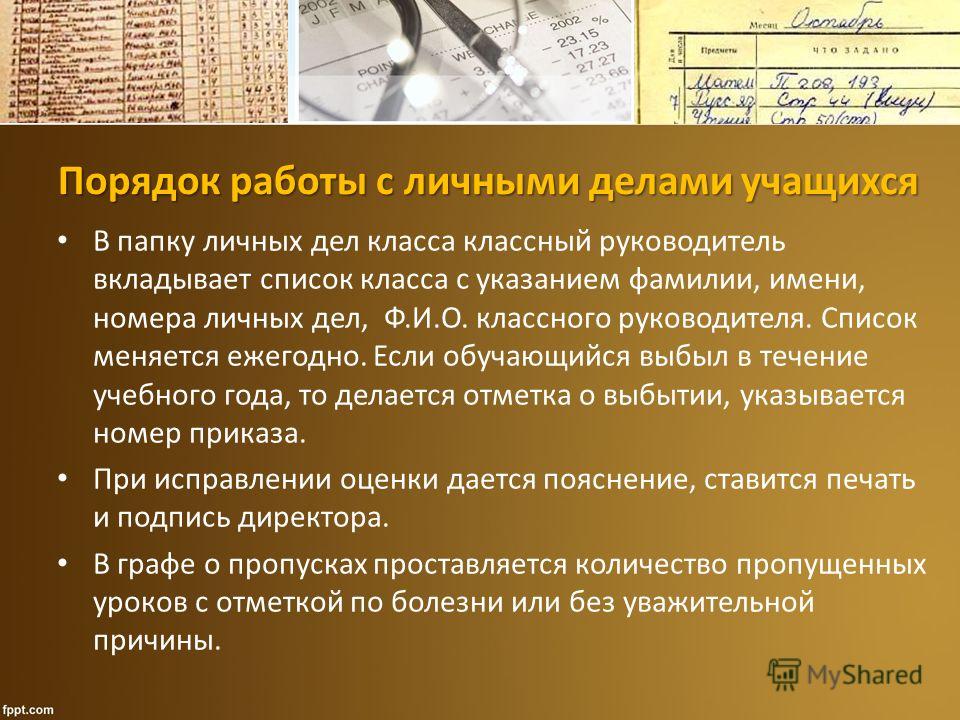  2.Паспорт кабинета. Перспективный план развития кабинета. Требования к ведению документации – 2 ч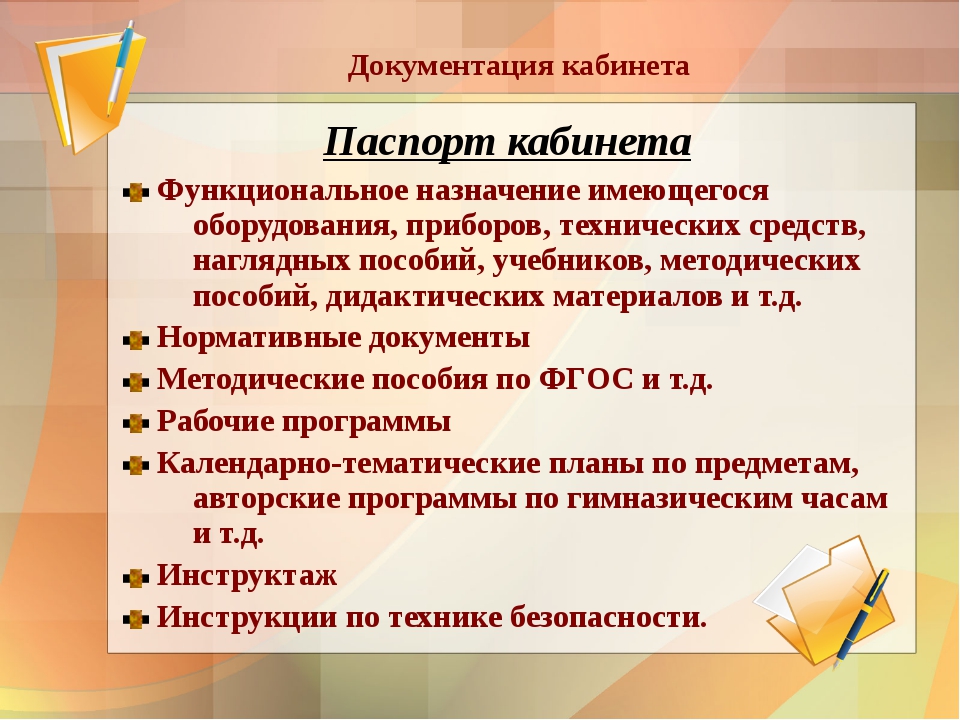 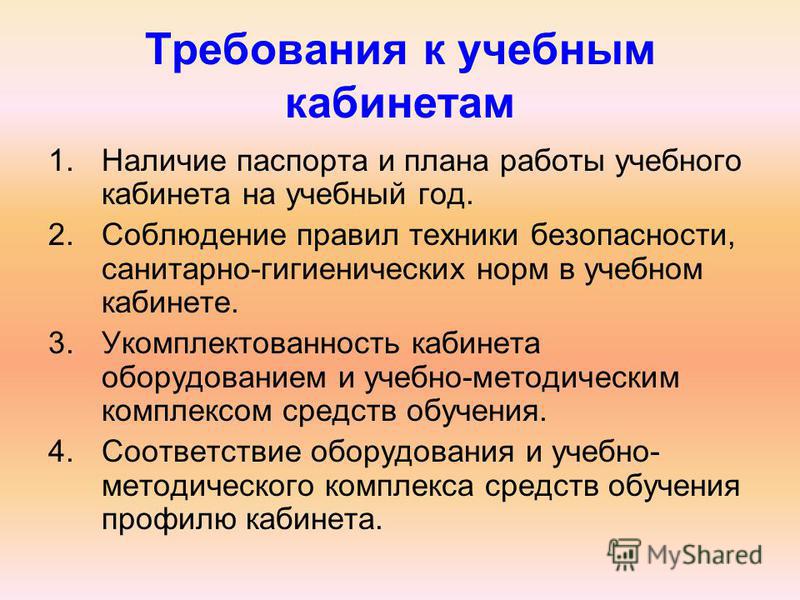 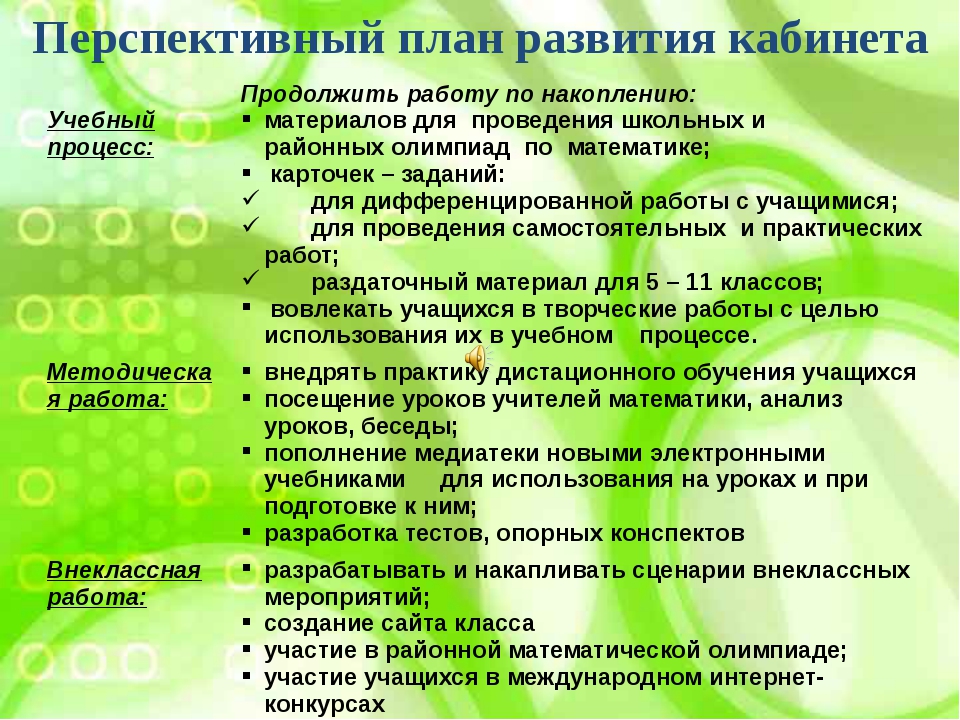 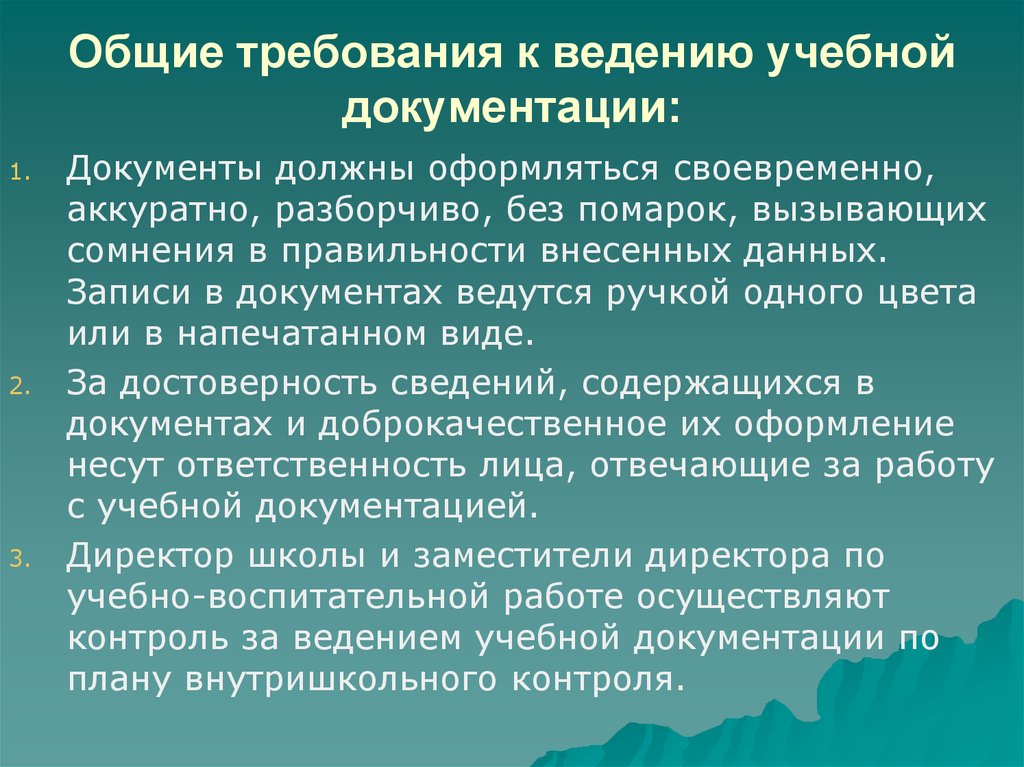 Практический  блок:Практическое занятие-2 чСоставление Паспорта кабинет физической культуры (спортивного зала)Самостоятельная работа обучающихся при изученииРаздела 1 «Теоретическое обоснование организации методической деятельности педагога по физической культуре и спорту».Отбор и анализ профессионально-педагогической литературы в области физической культуры и спорта.Подготовка к практическим занятиям с использованием методических рекомендаций преподавателя. Систематическая проработка конспектов занятий, учебной и специальной литературы (по вопросам к параграфам, главам учебных пособий, составленным преподавателем).Изучение нормативно-правовой базы реализации образовательного процесса в ОУ.Изучение и разработка методического обеспечения физкультурно-оздоровительной деятельности.Изучение особенностей методического обеспечения образовательного  процесса в ДОУ, школах, ВУЗах, ССУЗах.Анализ особенностей процесса проведения занятий по физическому воспитанию с детьми, имеющими отклонения в состоянии здоровья.